Рисование «Удивительный мир космоса»Цель: развитие у детей творческого воображения, фантазииПредложите детям рассмотреть несколько рисунков: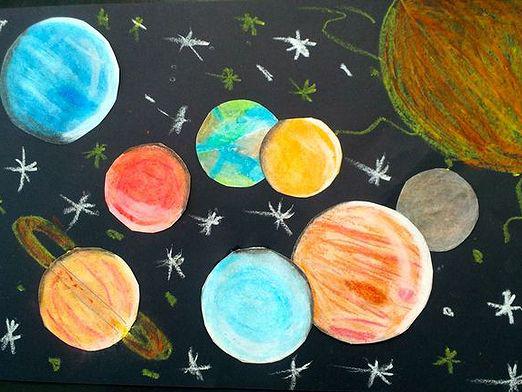 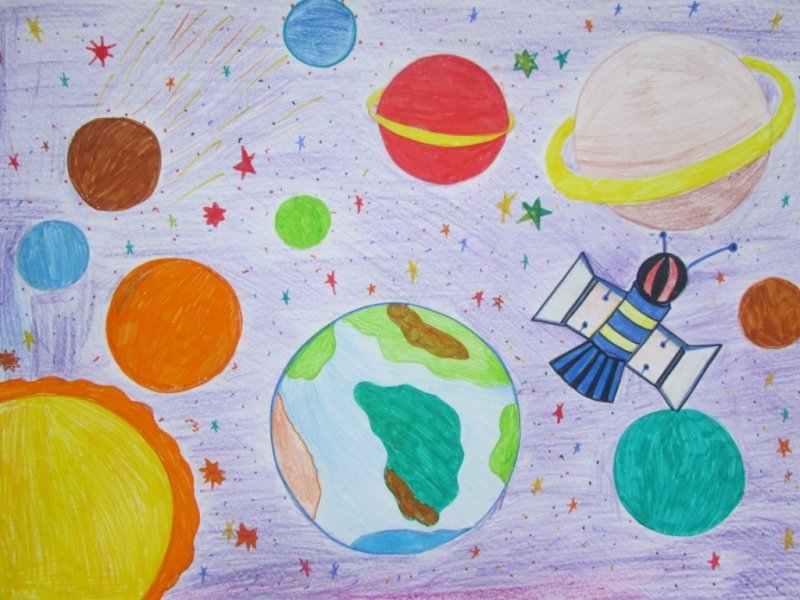 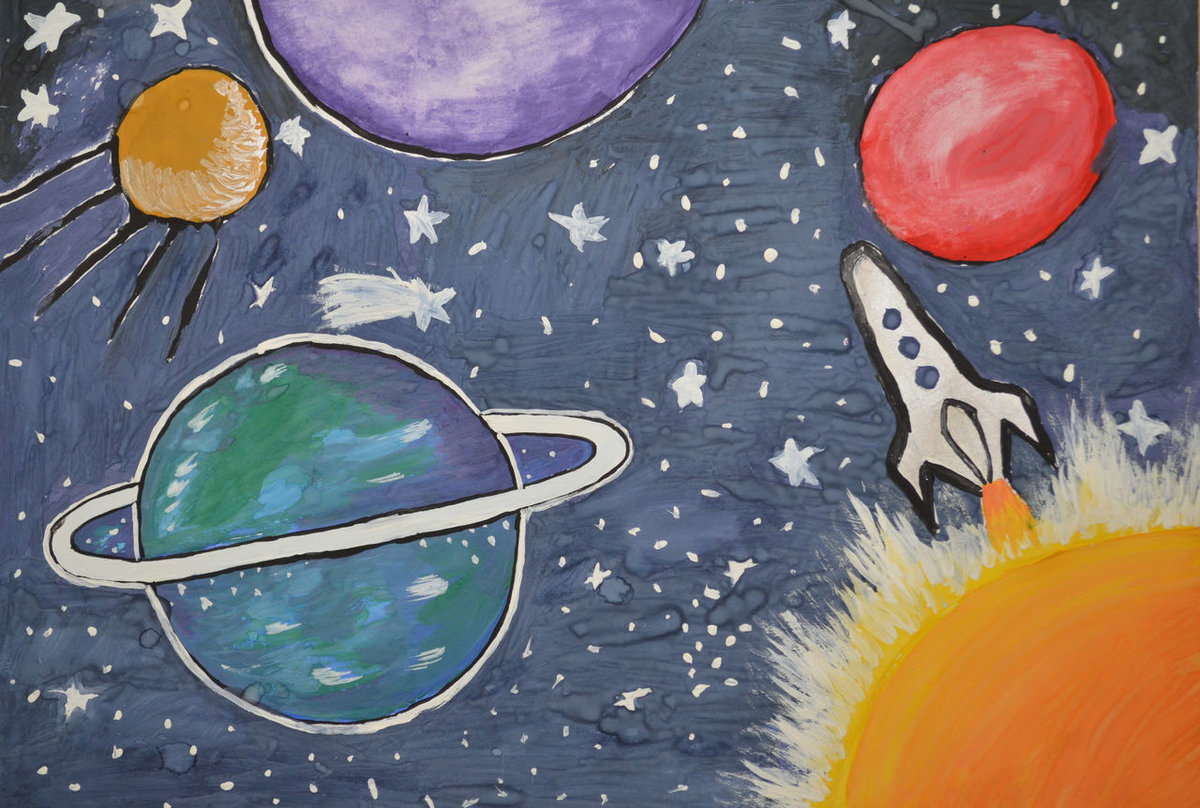 Задайте вопросы: -Какой праздник мы празднуем 12 апреля?( День космонавтики)- Почему мы его празднуем?( 12 апреля Юрий Гагарин впервые совершил полет в космос) Верно. Космос всегда интересовал человека. Есть ли воздух на других планетах, есть ли жизнь? И вот, 12 апреля 1961 года впервые в мире космонавт Юрий Алексеевич Гагарин совершил успешный полёт вокруг Земли на корабле «Восток». Это было радостным событием не только для нашей страны, но и для всего человечества. -Как вы думаете, что находится во Вселенной?( Планеты, звезды, метеориты.) -Как же выглядит наша планета в космическом пространстве?( Наша планета круглая.) Правильно, все современные дети и взрослые знают, что Земля круглая. Но в древности люди считали, что земля плоская, как тарелка и можно добраться до её края. Со временем люди убедились, что Земля круглая, как шар, а ещё ученые выяснили, что наша планета в Солнечной системе не одна. А что же такое Солнечная система? ( Это солнце, вокруг которого вращаются девять планет, астероиды и кометы.)-А какие планеты вы знаете?(Дети перечисляют) -А есть ли в космосе ещё какие-нибудь объекты, кроме планет? (Кометы, астероиды, ракеты, созвездия, звезды) -А как называется самая большая и горячая звезда Солнечной системы?( Солнце.)Предложите детям нарисовать волшебный мир космоса и планет Солнечной систем